Matemaika 8. třída 13. – 15. 1.1) Opište do školního sešitu (zkontrolujte si, že poslední zápis je násobení jednočlenu jednočlenem!)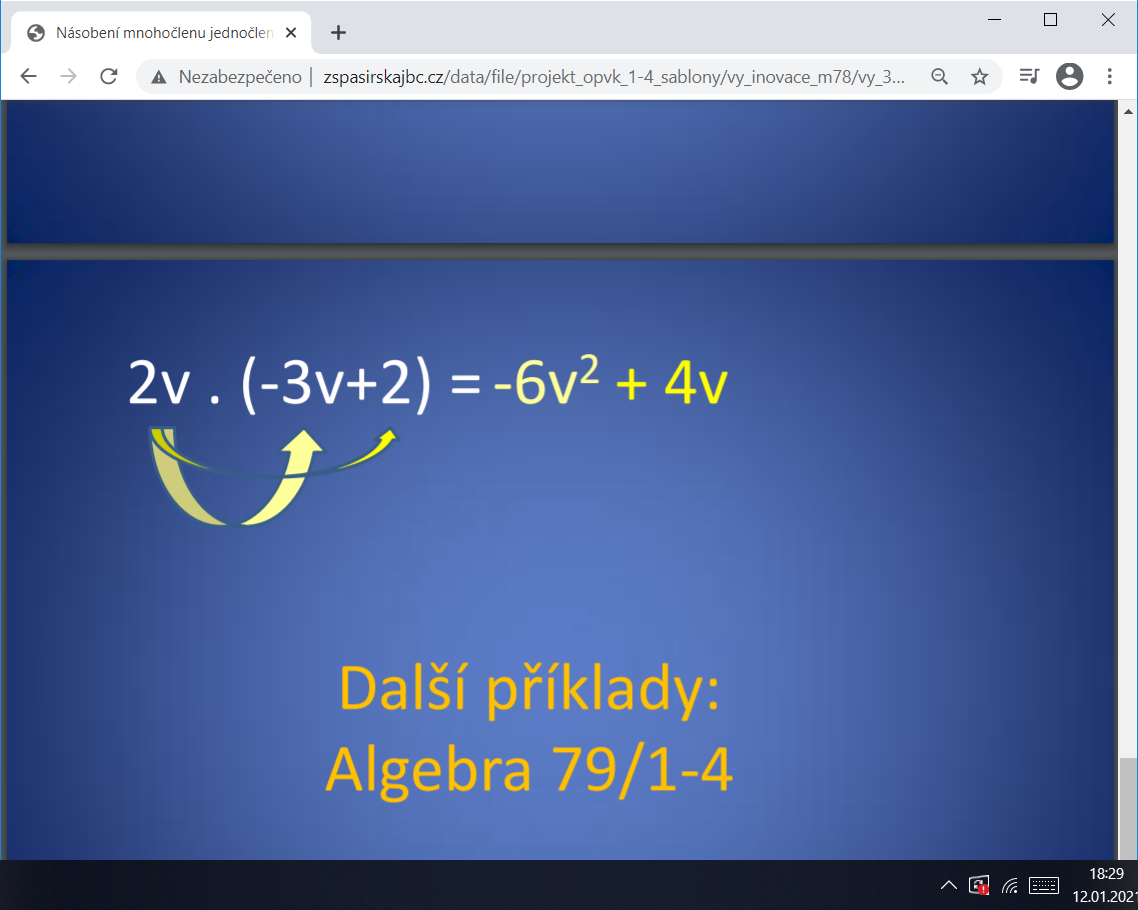 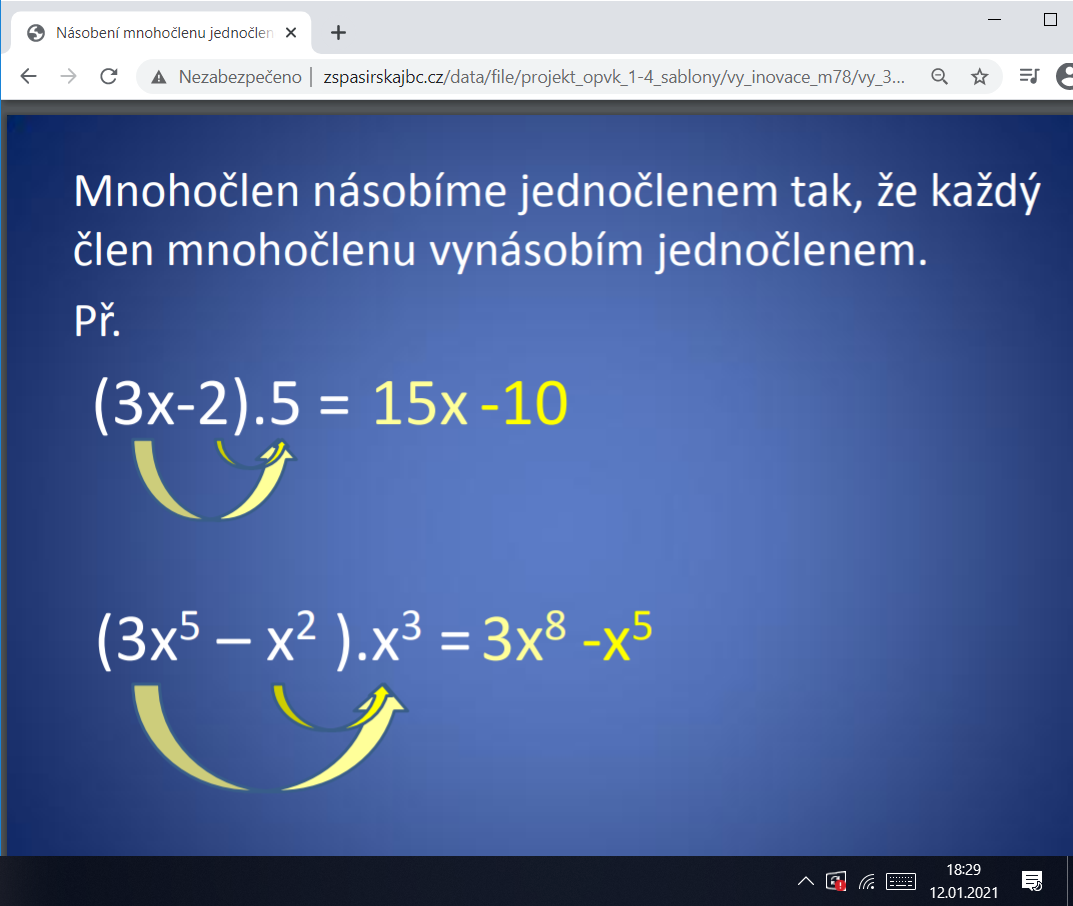 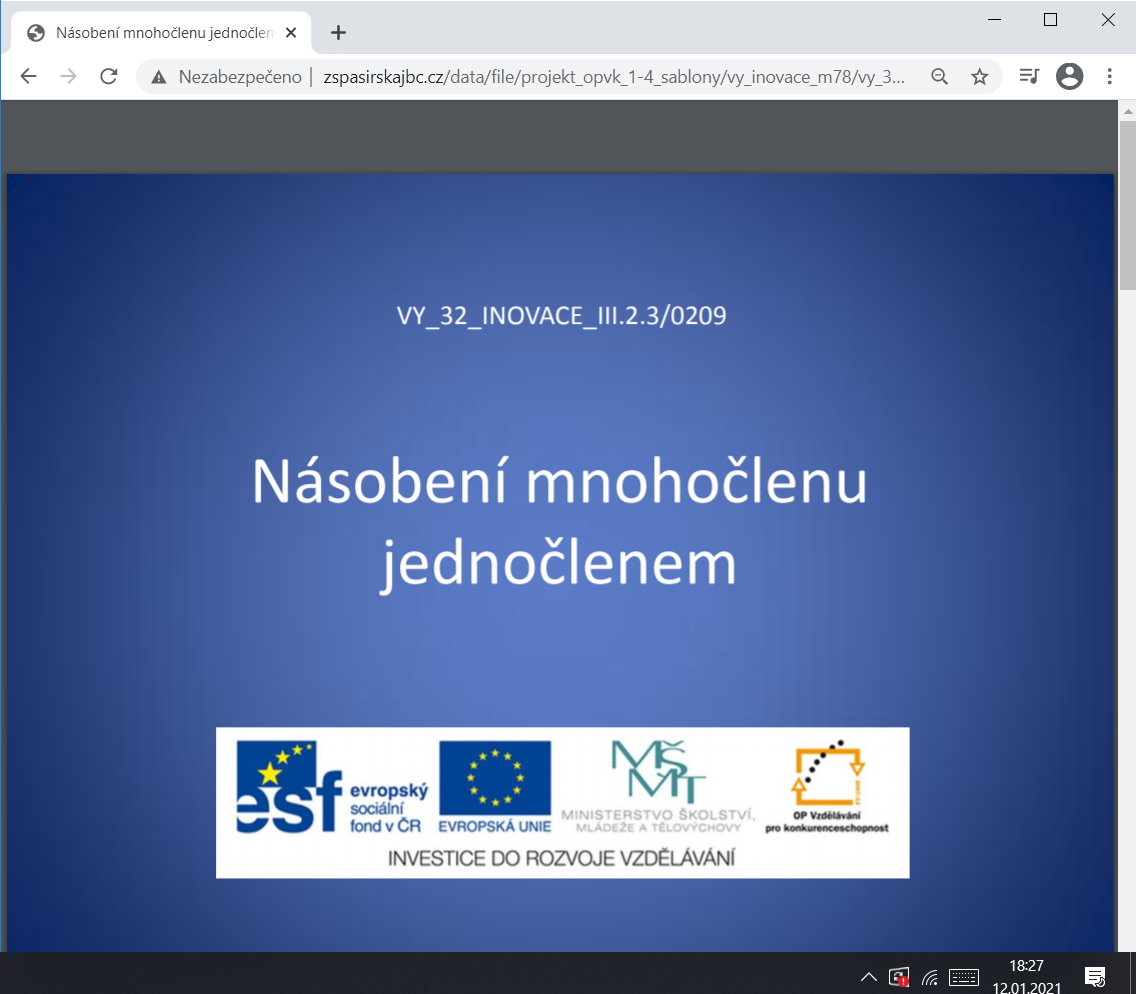 2) Vypracujte a pošlete přes Zadání do pátku 15. 1. do 18.00 přes Zadání PS/113Zopakujte si pravidla pro znaménka při násobení celých čísel (stejné pravidlo platí i pro dělení)(+).(+)= +(-).(-)= +(-).(+) = -(+).(-) = -